Чтоб не было беды – выполняйте  правила пожарной безопасности.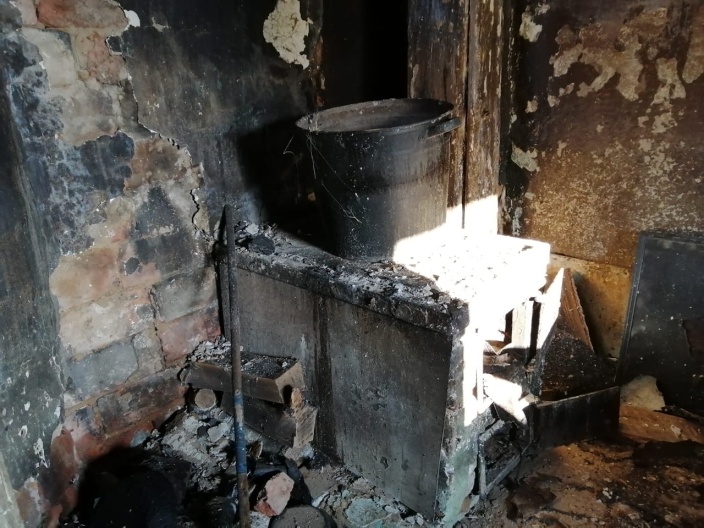 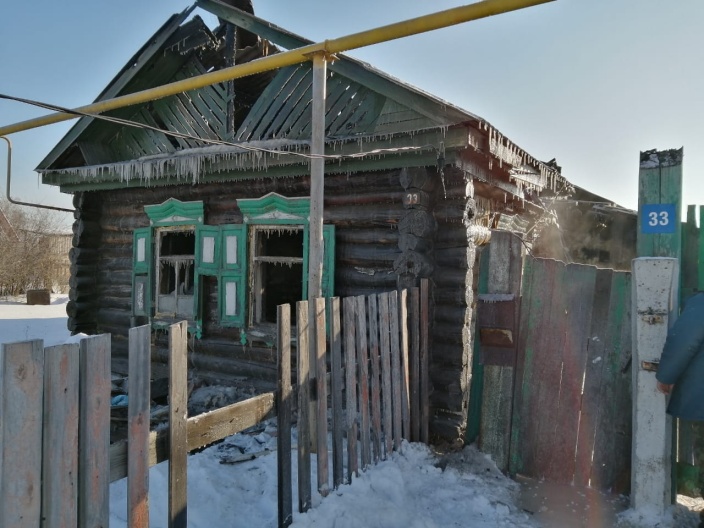 Инструктор ППП ПЧ-220 Нусратуллина  С.М.20 февраля в поселке .Муслюмово  железнодорожной станции по ул Железнодорожная № 33 в жилом доме произошел пожар. О пожаре  сообщение  поступило от  диспетчера пожарной части 65ПСЧ 8ПСО  ОФПС На момент  прибытия подразделения ПЧ-220 командир отделения Салахов Р.Р сообщил, что горит жилой дом, огонь вышел наружу и крыща дома полностью охвачена огнем, со слов соседей в горящем доме людей нет – хозяин дома лежит в больнице, а сын находился у родственников.По предварительным данным, к пожару привело замыкание электропроводки от перегруза сети, при пользовании бытовыми электрообогревателями. От дома остались только стены, чтоб такого не случилось: в очередной раз напоминаем о необходимости соблюдения мер пожарной безопасности. Это важно особенно сейчас, в таких погодных условиях, когда нередко для дополнительного обогрева помещений используются электронагревательные приборы, что многократно увеличивает нагрузку на электросети. Не оставляйте без присмотра включенные электронагревательные приборы. Категорически запрещается использовать самодельные обогреватели 